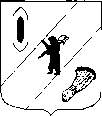 АДМИНИСТРАЦИЯ  ГАВРИЛОВ-ЯМСКОГОМУНИЦИПАЛЬНОГО  РАЙОНАПОСТАНОВЛЕНИЕ05.03.2021   № 199О внесении изменений в постановление Администрации Гаврилов-Ямскогомуниципального районаот 26.01.2021 № 62	В соответствии с постановлением Администрации Гаврилов-Ямского муниципального района от 04.08.2017 № 817 «Об утверждении Порядка разработки, реализации и оценки эффективности муниципальных программ Гаврилов-Ямского муниципального района», с требованиями статьи 179 Бюджетного кодекса РФ,  руководствуясь статьёй  26 Устава Гаврилов-Ямского муниципального района Ярославской области,АДМИНИСТРАЦИЯ МУНИЦИПАЛЬНОГО РАЙОНА ПОСТАНОВЛЯЕТ:   1. Внести в  Перечень муниципальных программ Гаврилов-Ямского муниципального района, утвержденный  постановлением  Администрации Гаврилов-Ямского муниципального района от 26.01.2021 № 62,  изменения согласно приложению (Приложение).   2. Контроль за исполнением постановления возложить на  заместителя Главы Администрации муниципального района Шабарову В.Н..     3. Постановление разместить на официальном сайте Администрации                   Гаврилов-Ямского муниципального района.      4.   Постановление вступает в силу с момента подписания. Глава Администрации муниципального района                                                                  А.А. КомаровПриложение к постановлению Администрации Гаврилов-Ямскогомуниципального районаот 05.03.2021   № 199Изменения, вносимые в Перечень муниципальных программ Гаврилов-Ямского муниципального района:Дополнить Перечень муниципальных программ Гаврилов-Ямского муниципального района разделом «Муниципальные программы, реализуемые с 2022 года» следующего содержания:Список используемых сокращений:УО			- Управление образования УСЗН и Т		- Управление социальной защиты населения и трудаУКТСиМП		- Управление культуры, туризма, спорта и молодёжной    политикиУЖКХ, КС и П	- Управление жилищно-коммунального хозяйства,     капитального строительства и природопользованияУФ			- Управление финансовОСХ			- Отдел сельского хозяйстваОЭПДиИ		- Отдел экономики, предпринимательской деятельности и    инвестицийООПРиМС		- Отдел по организационно-правовой   работе и муниципальной                                       службеОДНиЗП		- Отдел по делам несовершеннолетних и защите их правОМП, ГОЧС          -  Отдел по мобилизационной подготовке, ГО и ЧСУАГИиЗО              -   Управление по архитектуре, градостроительству,     имущественным и земельным отношениям  ОпоМЗ                   -  Отдел по муниципальным закупкам Муниципальные программы, реализуемые с 2022 годаМуниципальные программы, реализуемые с 2022 годаМуниципальные программы, реализуемые с 2022 годаМуниципальные программы, реализуемые с 2022 годаМуниципальные программы, реализуемые с 2022 годаМуниципальные программы, реализуемые с 2022 года1802Развитие образования в Гаврилов-Ямском муниципальном районеУО  УОВЦП  «Развитие образования Гаврилов-Ямского муниципального района» на 2022-2027 годы1802Развитие образования в Гаврилов-Ямском муниципальном районеУО  УОУЖКХ,КСиПОсновное мероприятие: Мероприятия по строительству центра развития детского творчества1802Развитие образования в Гаврилов-Ямском муниципальном районеУО  УОУЖКХ,КСиПОсновное мероприятие: Мероприятия по строительству и реконструкции зданий дополнительного образования